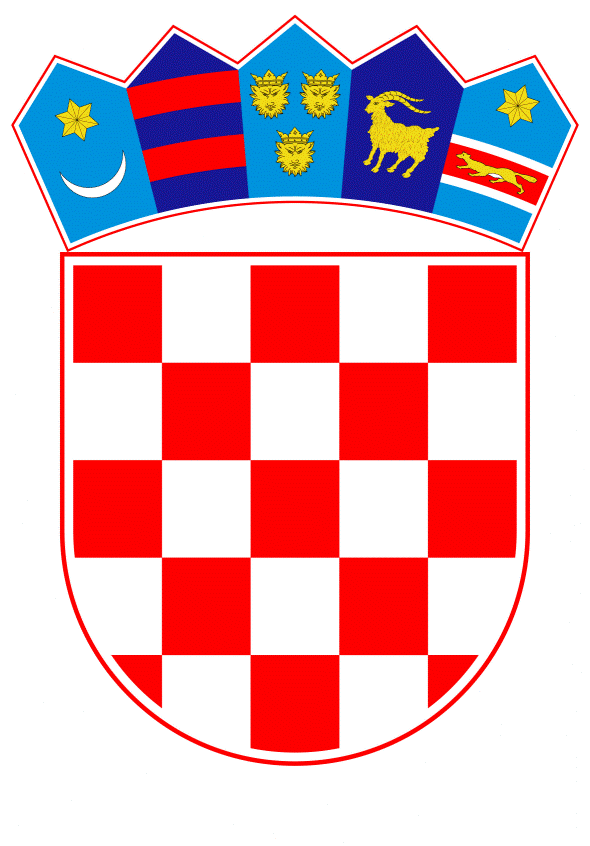 VLADA REPUBLIKE HRVATSKEZagreb, 22. listopada 2020.______________________________________________________________________________________________________________________________________________________________________________________________________________________________PRIJEDLOGNa temelju članka 31. stavka 3. Zakona o Vladi Republike Hrvatske ( Narodne novine, br.150/11, 119/14 i 93/16), Vlada Republike Hrvatske je na sjednici održanoj _______________ 2020. godine donijela Z A K LJ U Č A KVlada Republike Hrvatske daje suglasnost za uspostavu diplomatskih odnosa između Republike Hrvatske i Republike Liberije.Ovlašćuje se izvanredni i opunomoćeni veleposlanik – stalni predstavnik Republike Hrvatske pri Organizaciji Ujedinjenih naroda u New Yorku da uspostavi diplomatske odnose između Republike Hrvatske i Republike Liberije, potpisivanjem Zajedničkog priopćenja.Klasa:Urbroj:Zagreb, _________________								PREDSJEDNIK 						                    mr. sc. Andrej PlenkovićOBRAZLOŽENJERepublika Hrvatska vodi računa o razvijanju odnosa sa svim suverenim, nezavisnim i priznatim državama što uključuje i države trećeg svijeta koje su također sastavnica u oblikovanju vanjskopolitičkih ciljeva i ostvarenju političkih, gospodarskih i sigurnosnih interesa Republike Hrvatske te njezinoj ukupnoj afirmaciji u međunarodnim odnosima. U tom cilju, Republika Hrvatska kontinuirano pokreće inicijative za uspostavu diplomatskih odnosa s državama s kojima ti odnosi još nisu službeno uspostavljeni. Republika Hrvatska je ususret predsjedanju Vijećem EU ponovila inicijativu za uspostavu diplomatskih odnosa s Republikom Liberijom, za koju je liberijska strana više puta bila iskazala usmeni interes.   Smatramo da ne postoje političke zapreke za uspostavu diplomatskih odnosa te držimo da bi uspostava istih doprinijela razvijanju okvira za suradnju na područjima od obostranog interesa za naše dvije države. Otvorile bi se i dodatne mogućnosti za suradnju u programima stabilizacije i izgradnje infrastrukture te zdravstvenog i obrazovnog sustava Liberije, kao i formalizirali dodatni partnerski odnosi u procesu jačanja strateškog saveza EU s Afrikom u globalnim i multilateralnim pitanjima. EU i države članice EU najveći su partner Afrike u političkom, gospodarskom, razvojnom i sigurnosnom području. Slijedom navedenog, predlaže se Vladi Republike Hrvatske donošenje Zaključka o davanju suglasnosti za uspostavu diplomatskih odnosa između Republike Hrvatske i Republike Burundi, kojim se ujedno ovlašćuje izvanredni i opunomoćeni veleposlanik – stalni predstavnik Republike Hrvatske pri Organizaciji Ujedinjenih naroda u New Yorku za potpisivanje Zajedničkog priopćenja. Predlagatelj:Ministarstvo vanjskih i europskih poslovaPredmet:Prijedlog zaključka o davanju suglasnosti za uspostavu diplomatskih odnosa između Republike Hrvatske i Republike Liberije